The Locke Scholarship 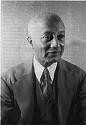 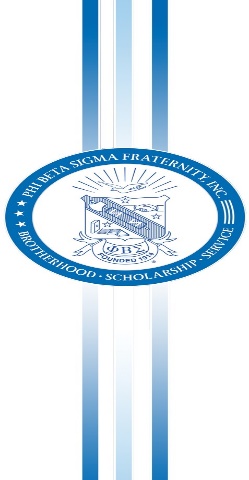 The Locke Scholarship honors Brother Dr. Alain L. Locke, the first Black Rhodes Scholar and a distinguished member of Phi Beta Sigma Fraternity, Inc.  He was called ‘The Education Man’ by many of his contemporaries. Also, this scholarship honors Dr. Locke’s dedication to education.  The Locke Scholarships are awarded by Phi Beta Sigma Fraternity, Inc. ~ Phi Beta Sigma Sigma Chapter ~ Atlanta, GA.
Locke Scholarship CriteriaThe following criteria has been established for all Locke Scholarship applicants:Must be a graduating MALE high school senior in Metro-Atlanta to apply.
Note:  Metro-Atlanta counties for Locke Scholarship:  Fulton, Clayton, Cobb,
Dekalb, Gwinnett, Henry, and Douglas.Applicants must have obtained a high school diploma by the start of the Fall 2024 college/university.A three-page typed written double-spaced essay (12point Times New Roman Font).Minimum 3.0 cumulative GPA
Must have a letter of acceptance or pending letter of acceptance to an accredited college/university 
Note: Winners must enroll and attend an accredited college/university to receive funds. This  is a one-time scholarship.  Funds will be distributed by the end of October only after enrollment verification.Must be a U.S. citizen or permanent resident or possess a student visa.Must have two recommendation letters on official high school letterhead from:Counselor/principal	2. Instructor
Professional photo/headshot.  No photos taken in athletic/casual wear.  No AI generated
photos will be accepted!Application deadline is April 15, 2024Locke Scholarship InstructionsThe following instructions have been established for all Locke Scholarship applicants:All applicants must create a GMAIL account to apply for a Locke Scholarship.  If you don’t have one, please create an account.All applicants must check their GMAIL account often.  Check your Spam Folder too!Essay Topic:  
How will Artificial Intelligence (AI) affect the progress of human life considering the areas of:        1.  corporate America’s use    2.  academia        3.  invasion of privacy             4.  everyday use with smart technologies  Note:  address each area above in your essay response
Include a three-page typed written / double spaced essay 12point Times New Roman Font.  See above Essay Topic.Official high school transcript with stamp from counselor.  Transcript can be emailed to LockeScholarship@gmail.com
Create and upload a two-page resume highlighting your community service, volunteer, 
awards, sports, leadership, etc.

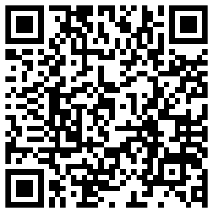 Click QR Code above to access the Locke Scholarship Application!
For more information, please contact:Ado Ellzey404-734-8443LockeScholarship@gmail.comPlease reference ‘Locke Scholarship’ in the subject line of ALL your emails.A helping hand.... for our youth’s future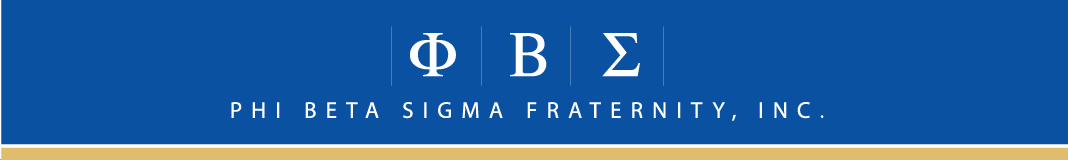 